ЧЕРКАСЬКА ОБЛАСНА РАДАР І Ш Е Н Н Я_____________                                                                               № ___________Про погодження виділу у натурі частки із майна, що є  у спільній частковій власності Черкаської обласної ради								Відповідно до статті 364 Цивільного кодексу України, пункту 20 частини першої статті 43, статті 60 Закону України "Про місцеве самоврядування в Україні", Порядку державної реєстрації речових прав на нерухоме майно та їх обтяжень, затвердженого постановою Кабінету Міністрів України від 25.12.2015 № 1127  "Про державну реєстрацію речових прав на нерухоме майно та їх обтяжень", рішення обласної ради від 16.12.2016 № 10-18/VІІ "Про управління суб’єктами та об'єктами спільної власності територіальних громад сіл, селищ, міст Черкаської області", враховуючи звернення товариства з обмеженою відповідальністю «Арт-Солар» від 12.07.2021 щодо укладання договору про виділ у натурі частки з нерухомого майна, висновок щодо технічної можливості поділу об’єкта нерухомого майна від 05.04.2021                      № 14-77/-4-21, обласна рада   в и р і ш и л а:1. Погодити ТОВ «Арт-Солар» виділ у натурі частини підвальних приміщень з № І по № Х, ХІІ, яка складає 4/25 частки частини приміщення адміністративної будівлі, розташованої за адресою: м. Черкаси, 
вул. Хрещатик, 251, що перебуває у спільній частковій власності.2. Уповноважити начальника управління об’єктами спільної власності територіальних громад області на підписання договору про виділ у натурі частки із майна, що є у спільній частковій власності.3. Контроль за виконанням рішення покласти на постійну комісію обласної ради з питань комунальної власності, підприємництва та регуляторної політики.Голова	А. ПІДГОРНИЙ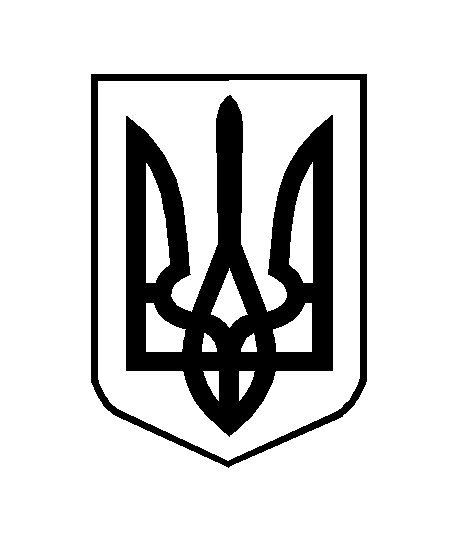 